Lección 4: Día 1 de centrosPractiquemos sumar y restar.Calentamiento: Conversación numérica: Usemos decenas para sumarEncuentra mentalmente el valor de cada expresión.4.2: Centros: Momento de escogerEscoge un centro.Números objetivo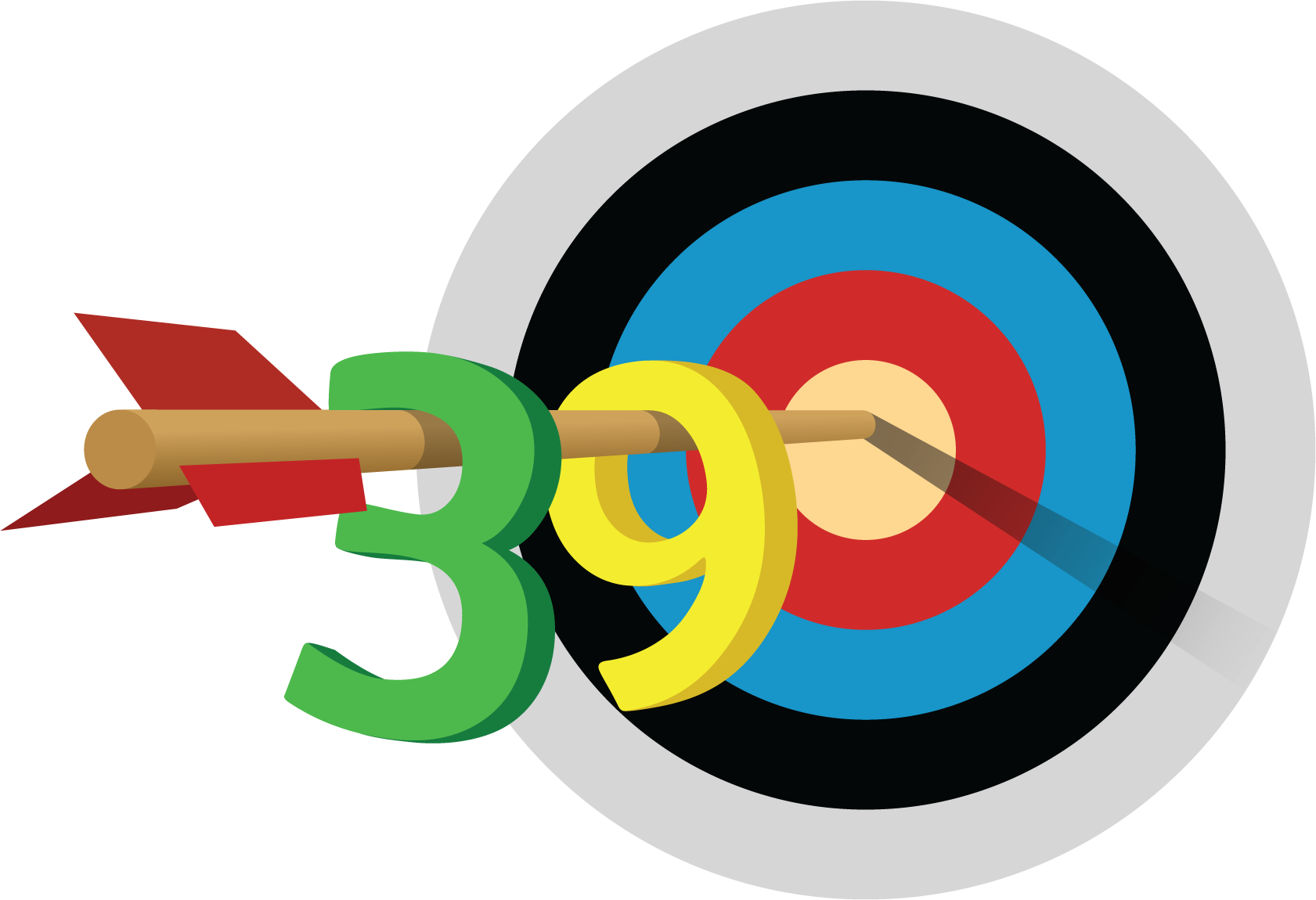 Cinco en línea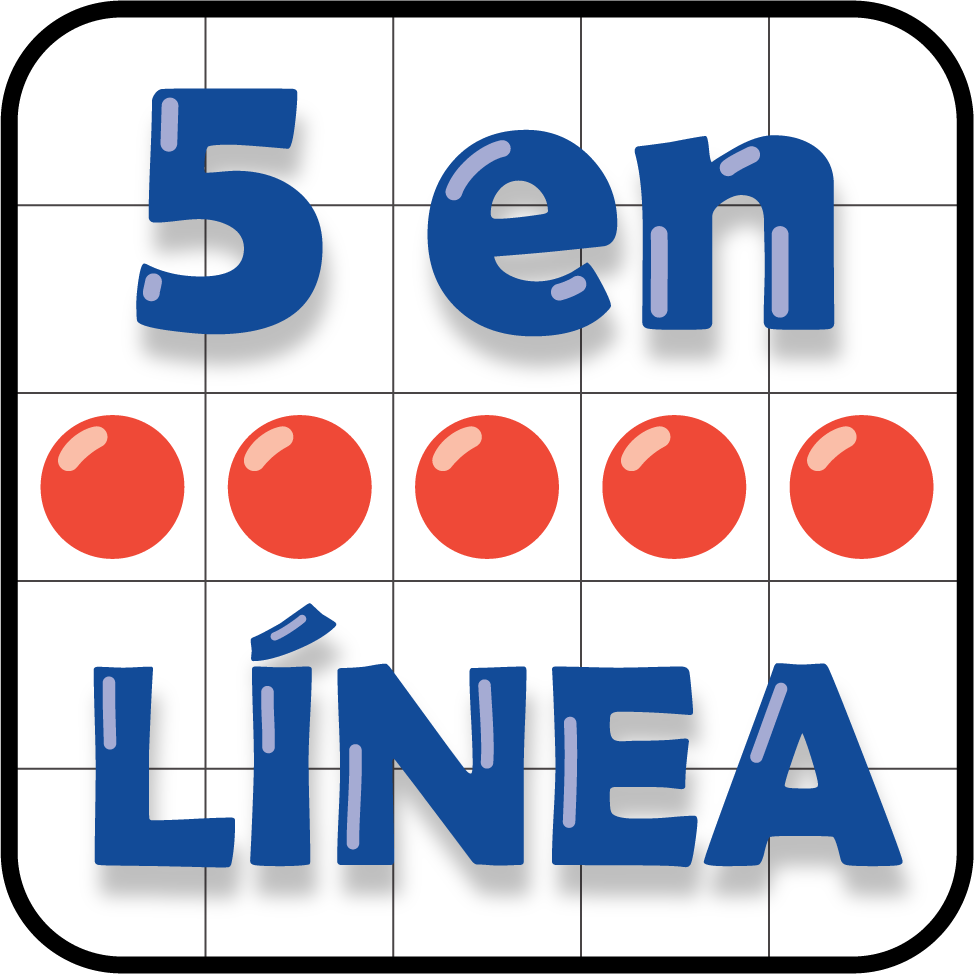 Ordena tus números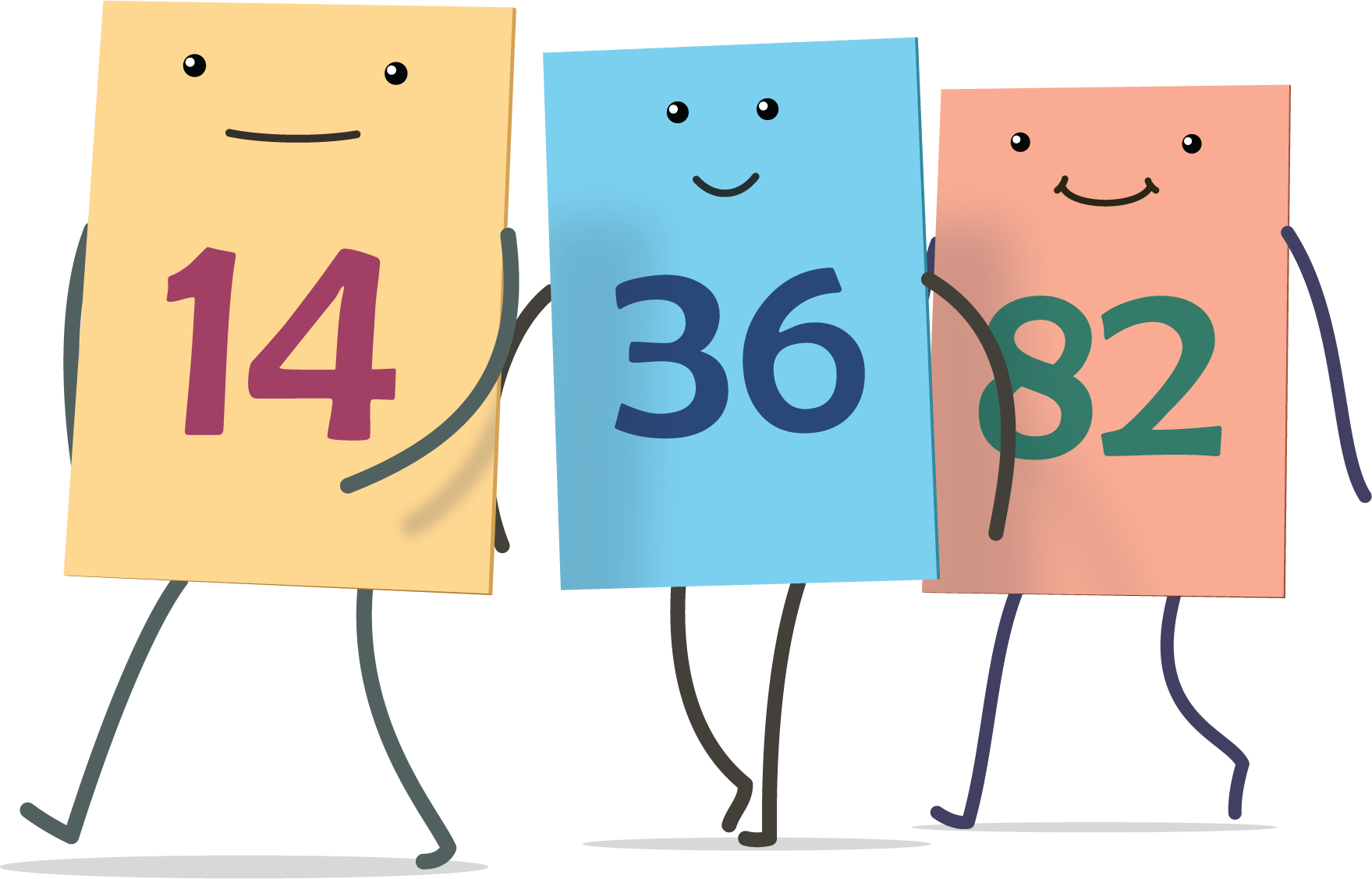 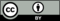 © CC BY 2021 Illustrative Mathematics®